INSTRUKSI KERJAPENGGUNAAN ALAT MOISTURE METER TYPE ISEKI – TS 5FAKULTAS TEKNOLOGI PERTANIANUNIVERSITAS BRAWIJAYADaftar IsiHalaman depan dan pengesahan 	iDaftar isi 	iiTujuan 	1Ruang lingkup 	1Prinsip	1Dokumen /Peralatan (disesuaikan dengan unit kerja) 	1Prosedur/cara kerja (disesuaikan dengan unit kerja)  	1Bagan alir  	2Tujuan Memastikan pemakaian dan pengoperasian alat moisture meter type Iseki – TS 5 sesuai prosedur agar kegiatan praktikum dan penelitian dapat berjalan dengan baik dan lancar.Ruang lingkup Proses kegiatan praktikum dan penelitian yang berhubungan dengan pengoperasian alat moisture meter type cera testerPrinsipMempelajari penggunaan moisture meter type cera tester  untuk mengukur kadar air dari gabah dan berasPeralatan Moisture Meter Type ISEKI – TS 5ProsedurSiapkan bahan yang akan diukur kadar airnyaSiapkan alat ukur Cek kondisi baterai dengan menekan tombol merah, jika lampu indikator menyela berarti kondisi baterai baik dan alat siap digunakan. Untuk kadar air < 20%	: Putar tombol hitam pada angka 20Untuk kadar air > 20%	: Putar tombol hitam pada angka 30Ambil bahan menggunakan cawan sampel (posisi merata)/ jangan menggunakan jari tanganMasukkan cawan pada lubang pengukuran (disamping alat)Putar ulir penekanan tombol hingga maksimalTekan tombol merahAmati kadar air dengan cara melihat posisi jarum skala dan baca angka yang ditunjukkan oleh jarum skalaUntuk pengukuran beras ditunjukkan oleh jarum skala hitam (rice)Untuk pengukuran gabah >17% ditunjukkan skala merah (atas)Untuk pengukuran gabah <17% ditunjukkan oleh skala merah (bawah)Keluarkan cawan sampel dari alat ukurBersihkan alat dan kembalikan ke lemari alatBagan Alir 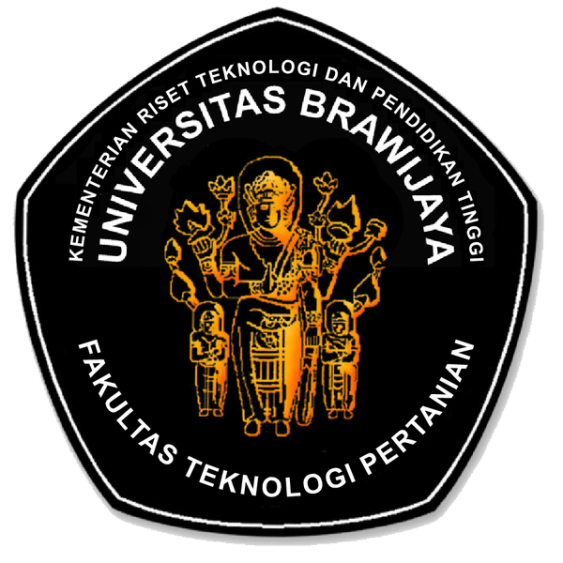 FAKULTAS TEKNOLOGI PERTANIANUNIVERSITAS BRAWIJAYAKode/No: 01000 07302FAKULTAS TEKNOLOGI PERTANIANUNIVERSITAS BRAWIJAYATanggal: 6 April 2017INSTRUKSI KERJA PENGUNAAN ALAT MOISTURE METER TYPE ISEKI – TS 5Revisi: 0INSTRUKSI KERJA PENGUNAAN ALAT MOISTURE METER TYPE ISEKI – TS 5Halaman: 1 dari 10ProsesPenanggungjawabPenanggungjawabPenanggungjawabTanggalProsesNamaJabatanTandatanganTanggal1. PerumusanRizky L.R. Silalahi, STP, M.ScKetua GJM FTP6 April 20172. PemeriksaanAgustin Krisna Wardana, STP, Wakil Dekan I FTP6 April 20173. PersetujuanDr. Ir. Sudarminto S.YDekan FTP6 April 20174. PenetapanDr. Ir. Sudarminto S.YDekan FTP6 April 20175. PengendalianRizky L.R. Silalahi, M.ScKetua GJM FTP6 April 2017